Первое заседание  двадцать седьмого  созываРЕШЕНИЕ 28 сентября  2015 года №7/1О проведении публичных слушаний по утверждению проекта Генерального плана сельского поселения Насибашевский сельсовет муниципального района  Салаватский район Республики Башкортостан             В соответствии со статьей 28 Федерального закона от 29.12.2004 года № 190-ФЗ «Градостроительный кодекс Российской Федерации», Уставом  сельского поселения Насибашевский сельсовет муниципального района  Салаватский  район Республики Башкортостан, Администрация  сельского поселения Насибашевский сельсовет муниципального района  Салаватский  район Республики Башкортостан,   ПОСТАНОВЛЯЕТ:       1. Создать комиссию по организации и проведению публичных слушаний по обсуждению проекта Генерального плана  сельского поселения Насибашевский сельсовет муниципального района   Салаватский район (приложение № 1).       2. Назначить проведение публичных слушаний по проекту Генерального плана  сельского поселения Насибашевский сельсовет муниципального района  Салаватский  район Республики Башкортостан  на 05  октября  2015 года  в 15  час. 00.м   в здание администрации  сельского поселения по адресу: с.Насибаш, ул.Центральная, 31.        3. Местонахождение комиссии по организации и проведению публичных слушаний по проекту Генерального плана сельского поселения Насибашевский сельсовет муниципального района  Салаватский район Республики Башкортостан: с. Насибаш, ул.Центральная, д.31, телефон: 2-31-01,   2-31-45,         Регистрация жителей  сельского поселения, желающих выступить на публичных слушаниях, производится по месту нахождения комиссии и прекращается за три рабочих дня до проведения публичных слушаний.        Замечания и предложения по обсуждению проекта Генерального плана  сельского поселения от граждан и организаций принимаются комиссией по месту ее нахождения.        4.  Обнародовать настоящее Решение на информационном стенде в администрации сельского поселения Насибашевский  сельсовет по адресу: Республика Башкортостан, Салаватский район, с.Насибаш, ул.Центральная, 31 и на  официальном сайте по адресу: http:/ :// nasibash.ucoz.ru/.        5. Контроль за исполнением  данного решения оставляю за собой. Глава сельского поселения                                          Р.К.Бикмухаметова                 ПРИЛОЖЕНИЕ №1                                к Решению Совета от 28.09.2015 г. № 7\1Состав комиссию по организации и проведению публичных слушаний по обсуждению проекта Генерального плана  сельского поселения Насибашевский сельсовет муниципального района  Салаватский  район Республики Башкортостан:Председатель комиссии:  Бикмухаметова Р.К.  - глава  сельского  поселения                                                                             Насибашевский сельсоветБАШКОРТОСТАН РЕСПУБЛИКАҺЫСАЛАУАТ РАЙОНЫМУНИЦИПАЛЬ РАЙОНЫНЫҢНӘСЕБАШ АУЫЛСОВЕТЫ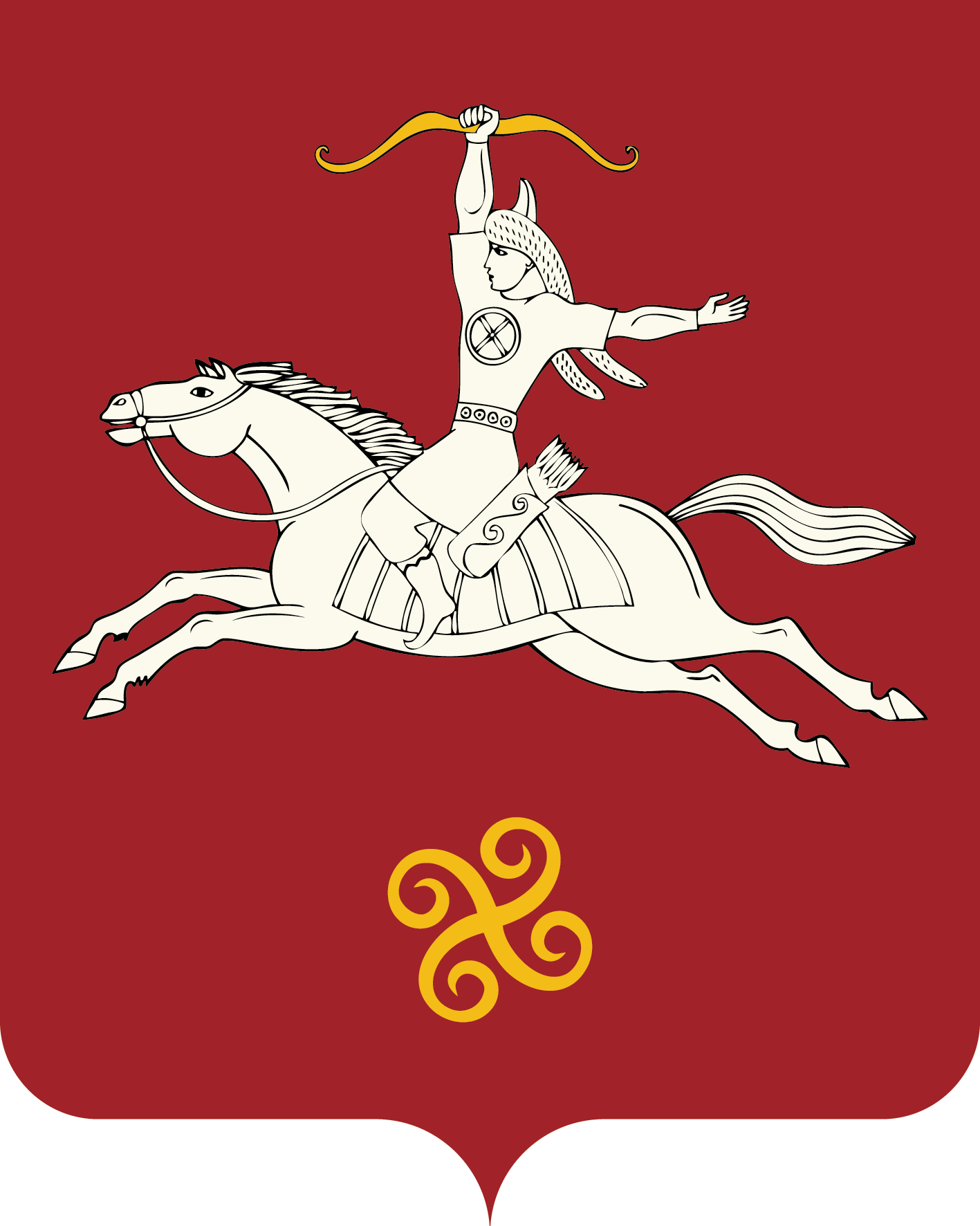 РЕСПУБЛИКА БАШКОРТОСТАНСОВЕТ  СЕЛЬСКОГО ПОСЕЛЕНИЯНАСИБАШЕВСКИЙ СЕЛЬСОВЕТМУНИЦИПАЛЬНОГО РАЙОНАСАЛАВАТСКИЙ РАЙОН452496, Нəсебаш ауылы, Υзəк урамы, 31 йорттел. (34777) 2-31-01452496, с.Насибаш, ул. Центральная, 31тел. (34777) 2-31-01Секретарь комиссии:Зиннатуллина Р.Р. - управляющий делами  администрации                           сельского поселения Насибашевский  сельсовет. Члены     комиссии:  Ямалиев И.Р. - главный  архитектор  администрации  МР                         Салаватский  район   Республики Башкортостан  Мирхайдаров И.Ш. - депутат сельского поселения       Насибашевский  сельсовет  по избирательному округу №1. Кутушкин А.П.  - депутат сельского поселения    Насибашевский сельсовет   по избирательному округу №8 .Хайруллин М.И. - депутат сельского поселения   Насибашевский  сельсовет   по избирательному округу № 5        .Кононова В.В.